POPIS DODATNOG OBRAZOVNOG MATERIJALA ZA 2. RAZRED PŠ BRIST: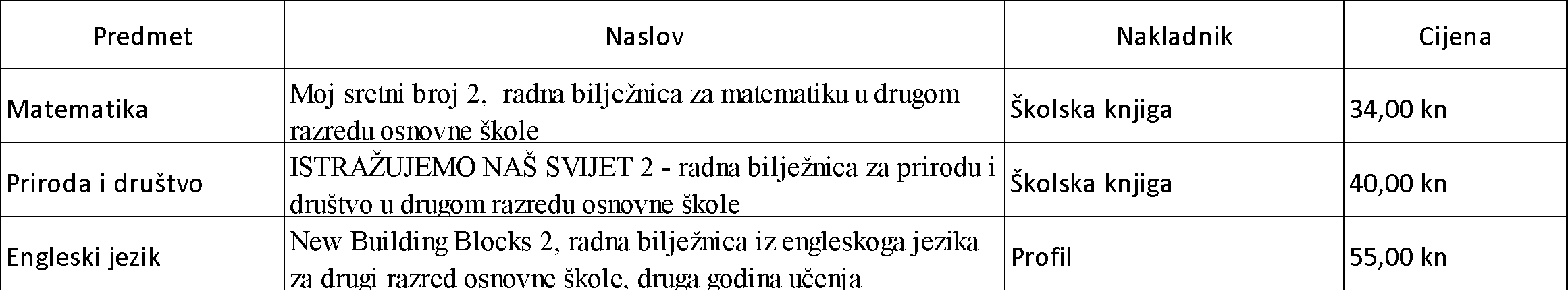 Potrebno je kupiti Likovnu mapu, a za  učenike koji će pohađati izbornu nastavu VJERONAUK/INFORMATIKA potrebno je nabaviti (ovisno o izabranom predmetu):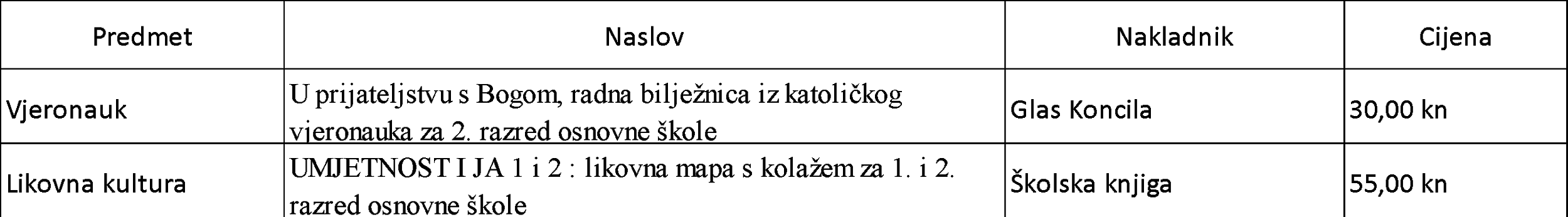 Poštovani roditelji,	udžbenike za iduću školsku godinu Vaše će dijete dobiti u školi od sredstava Ministarstva znanosti i obrazovanja.					Gore navedene radne materijale nabavljate Vi, do početka nove školske godine. Za nabavu radnih materijala potrebna nam je Vaša suglasnost jer iznos prelazi 111,06 kn kn (prema Zakonu o udžbenicima i drugim obrazovnim materijalima za OŠ).						Molimo potpišite suglasnost  kojom prihvaćate obvezu nabave radnih materijala i vratite je razredniku.IME I PREZIME RODITELJA: ______________________  POTPIS RODITELJA: _____________________